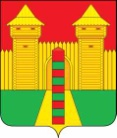 АДМИНИСТРАЦИЯ МУНИЦИПАЛЬНОГО ОБРАЗОВАНИЯ «ШУМЯЧСКИЙ РАЙОН» СМОЛЕНСКОЙ ОБЛАСТИФИНАНСОВОЕ УПРАВЛЕНИЕПРИКАЗот 04.02.2019г. № 9В соответствии с пунктом 1 статьи 160.1 Бюджетного кодекса Российской Федерации, постановлением Правительства Российской Федерации от 23 июня 2016 года № 574 «Об общих требованиях к методике прогнозирования поступлений доходов в бюджеты бюджетной системы Российской Федерации»п р и к а з ы в а ю:1. Внести изменения в Методику прогнозирования поступлений доходов в бюджеты городского и сельских поселений Шумячского района Смоленской области, утвержденную приказом Финансового управления Администрации муниципального образования «Шумячский район» Смоленской области от 22.08.2016 года №19 (в редакции приказа Финансового управления Администрации муниципального образования «Шумячский район» Смоленской области от 14.12.2017 года №64) (далее – Методика) изменения, изложив ее в новой редакции согласно приложению.2. Контроль за исполнением настоящего приказа оставляю за собой.Начальник Финансового управленияАдминистрации муниципального образования«Шумячский район» Смоленской области                                             Н.Г. ЗаходнаяУТВЕРЖДЕНАприказом Финансового управления Администрации муниципального образования «Шумячский район» Смоленской областиот 04.02.2019 № 9Методикапрогнозирования поступлений доходов в бюджеты городского и сельских поселений Шумячского района Смоленской области        1. Настоящая Методика прогнозирования поступлений доходов в бюджеты городского и сельских поселений Шумячского района Смоленской области          (далее – Методика) определяет порядок расчета планируемых поступлений доходов бюджетов городского и сельских поселений Шумячского района Смоленской области, главным администратором которых в соответствии с постановлением Администрации муниципального образования «Шумячский район» Смоленской области от 30.10.2014 «503 «Об осуществлении бюджетных полномочий главных администраторов доходов местного бюджета муниципального образования «Шумячский район» Смоленской области» (в редакции постановлений от 23.10.2015 года №658; от 26.10.2017 года №660) является Финансовое управление Администрации муниципального образования «Шумячский район» Смоленской области (далее - главный администратор), и применяется при формировании бюджетов на очередной финансовый год.2. Объем доходов по невыясненным поступлениям, зачисляемым в бюджет городского поселения (код бюджетной классификации – 902 1 17 01050 13 0000 180) и бюджеты сельских поселений (код бюджетной классификации -  902 1 17 01050 10 0000 180) не прогнозируется. Указанные поступления подлежат последующему уточнению.3. Объемы поступлений по доходам городского и сельских поселений Шумячского района Смоленской области от перечисления из городского или сельского поселений (в бюджет городского или сельских поселений) для осуществления возврата (зачета) излишне уплаченных или излишне взысканных сумм налогов, сборов и иных платежей, а также сумм процентов за несвоевременное осуществление такого возврата и процентов, начисленных на излишне взысканные суммы (коды бюджетной классификации - 902 2 08 05000 10 0000 150, 902 2 08 05000 13 0000 150) не прогнозируются в связи с несистематичностью их образования.4. В текущем финансовом году в процессе исполнения бюджетов городского и сельских поселений Шумячского района Смоленской области прогноз поступлений доходов корректируется на сумму увеличения (уменьшения) их фактического поступления.О внесении изменений в Методику прогнозирования поступлений доходовв бюджеты городского и сельских поселений Шумячского района Смоленской области        